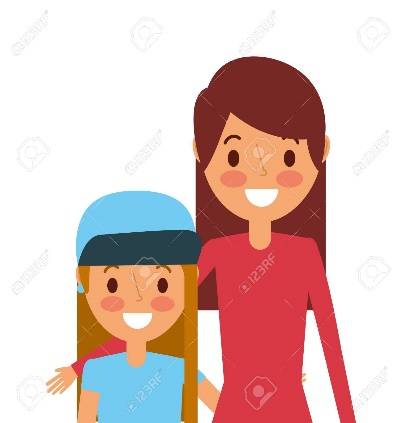 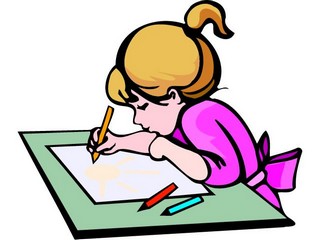 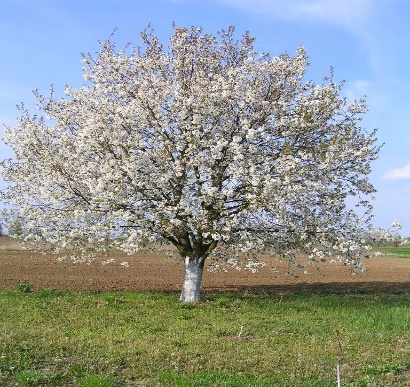  ZAJEDNO S MAMOM                                                      IZRADI                                                           VOĆKU U CVATU.          *Napomena: IZRADITE S UČENICOM CVAT OD VATE NA CRTEŽU VOĆKE. NEKA ONA TRGA VATU, DOK VI LIJEPITE U CRTEŽ VOĆKE (PRILOG JE ISPOD). IZMJENJUJTE SE U TOME.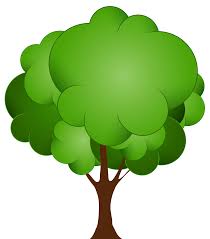 